VistA Scheduling Enhancements (VSE)

GUI Release 1.7.23.0 Release Notes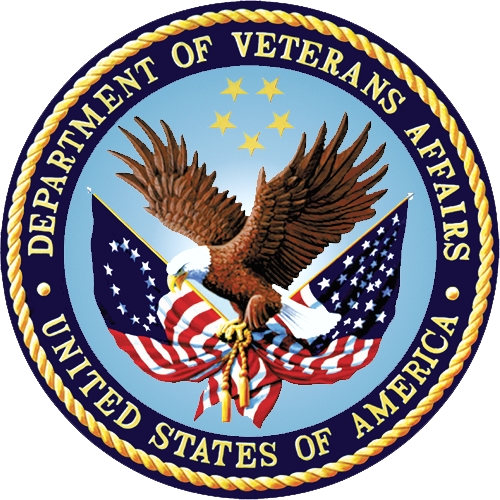 May 2022
Version 1.0Department of Veterans AffairsRevision HistoryTable of Contents1.	Introduction	11.1.	Purpose	11.2.	Audience	12.	This Release	13.	Features and Functionality	13.1.	Enhancements Implemented and Defects Fixes	14.	User Documentation	25.	Known Issues	2Table of TablesTable 1: Enhancements and Defects Fixes	1IntroductionDepartment of Veterans Affairs (VA) has a need to improve the efficiencies of the outpatient medical scheduling processes through improved visibility of information. VA has created a comprehensive scheduling solution to modernize the Veterans Health Information Systems and Technology Architecture (VistA) Scheduling (VS) product.PurposeThe purpose of this document is to provide a summary of the enhancements and defect corrections that make up VS Graphical User Interface (GUI) Release 1.7.23.0. The release software package is comprised of the following:VS GUI application 1.7.23.0VistA M patch SD*5.3*814AudienceThis document targets the administrators and users of the VistA Scheduling package.This ReleasePlease see Features and Functionality for a summary of the enhancements and defect corrections implemented with VS GUI Release 1.7.23.0 and VistA patch SD*5.3*814.Features and FunctionalityThe following subsections describe the features included in the VS GUI 1.7.23.0 package and VistA patch SD*5.3*814.Enhancements Implemented and Defects FixesTable 1 lists the enhancements implemented and defects corrected in VS GUI Release 1.7.23.0. The work item ID is the Jira issue number.Table 1: Enhancements and Defects FixesUser DocumentationThe documentation distributed with VS GUI Release 1.7.23.0 is available for download from the VA Software Document Library (VDL).Known IssuesAll known issues resolved by this release were documented in ServiceNow tickets and/or Jira issues as part of the ongoing, post-warranty, sustainment effort. Appropriate issues, workarounds, and step by step resolutions are documented in Knowledge Base articles and included in the searchable ServiceNow Knowledge Base hosted by the VA Enterprise Service Desk (ESD).DateVersionDescriptionAuthor05/16/20221.0Final version of documentBooz Allen Hamilton05/03/20220.1Baseline for VS GUI 1.7.23.0 and SD*5.3*814Booz Allen HamiltonWork Item IDSummary of ChangeVSE-180Tasks Tab - Calendar Appointment Item Context MenusVSE-2148Recall Reminders View or Edit window in GUIVSE-2268VistA: Calculate Mission Act Wait TimeVSE-2432VistA: Create wrapper RPC for adding an appointmentVSE-2433VistA: Create wrapper RPC for viewing an appointmentVSE-2505.NET: Display Mission Act Wait TimeVSE-2611.NET: Update VS GUI to send a user's division, not station, when calling demographics web serviceVSE-2642VistA: Update the SDES routine to place $G around all input paramsVSE-2646VS GUI prevents other apps from using CTRL+P even when GUI is not in contextVSE-2648VistA: TMP change exposed errorVSE-2675.NET: Update VS GUI to display institution for VistA instance user is logged into instead of default divisionVSE-2691.NET: Display VVC appointment start time in human readable     formatVSE-2695VistA: Update SDES GET USRPROFILE and SDES GET USER PROFILE BY DUZ RPCs Return Division IdVSE-2703.NET: Update GUI to account for new contact attempt methods when dispositioning requestsVSE-2705VistA: Eastern European Time Zone offset is not returning valid timesVSE-2726VistA: Support for UI change to display institution name on top bannerVSE-2754SDES CREATE APPOINTMENTSVSE-2748VistA: Update SDES CREATE APPT #409.84 RPCVSE-2794VistA: Modify routine SDECDATE to correct offset validationVSE-2795VistA: Create a new RPC that accepts a list of patient DFNs and returns insurance indicatorsVSE-2933VistA: Update SDEC EDIT PAT PRE-REGISTRATION RPC